ГКОУ «Мазадинская СОШ».Открытый урок:«Древняя Спарта»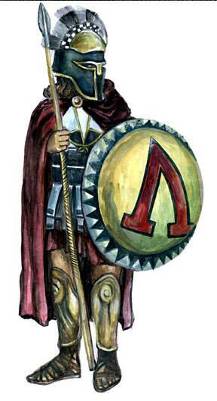 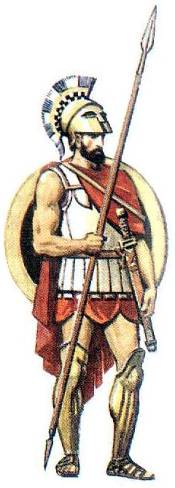 Провёл: учитель историиНасрулаев Махач Камалович.27.01.2018г.Тема:"Древняя Спарта" Цели урока: - формировать умения сравнивать исторические явления, давать самостоятельную оценку историческим событиям, высказывать при этом собственные суждения, анализировать исторический источник, читать историческую карту, выделять и сравнивать элементы демократии в Афинах и Спарте.Задачи урока: познакомить учащихся с особенностями развития Спартанского государства; сравнить с Афинским государством, а также изучить быт и нравы спартиатов. Закрепить изученный материал через работу с документами, тестомТип урока: комбинированный с использованием презентации Microsoft Power PointОборудование урока: компьютер, мультимедийный проектор, экран, карта “Древняя Греция”, карточки с основными терминами, раздаточный материал в виде кругограмм, а также с отрывками произведений из хрестоматии по истории древней Греции, тесты.Основные термины и понятия урока: спартанцы (спартиаты), илоты, царь (архагет), Совет Старейшин, Лаконика.ХОД УРОКАI. Опрос домашнего заданияС целью активизации мыслительных процессов можно предложить в начале урока учащимся отгадать исторические загадки по пройденному материалу:1. Он написал про Илион и Одиссея,
И греки его чтят, любя.
Но до сих пор гадают, где, когда
Он сочинял поэмы, там живя. (Гомер)2. Как в Греции звать
Простой народ?
Не зовет его знать
Страной управлять. (Демос)3. Для всех свободных афинян – 
И не только для крестьян –
В государстве есть удел – 
Для решенья важных дел.
Должны вместе все прийти,
Решенье общее найти. (Народное собрание)4. Как называли власть такую,
Когда народ на должность избирал,
А тот, кого он выбирал, 
Перед людьми отчет держал? (Демократия)5. Знать совет свой создала, 
Управляла всем всегда
И судом неправедным
В историю вошла.
Как же звали тот совет –
Выдай правильный ответ. (Ареопаг)6. Что за камень появился
На земле крестьянина?
Долг у него получился – 
Зерно не отдано сполна. (Долговой камень)7. Он уваженье всех снискал
За то, что был умен и честен.
А славы он и не искал.
В Афинах всем служил он честно.
Он рабство грекам отменил,
Драконовы законы заменил,
Писал стихи, всю жизнь учился.
Но всем он все ж не угодил. (Солон)Вопросы для устных ответов:Какие категории населения афинского государства вы знаете?
2. В чем вы видите причины борьбы демоса против знати?
3. Вспомните и расскажите, как управлялись Афины до Солона?
4. Кто отменил долговое рабство и почему?
5. Какие перемены в управлении Афинами произошли в правление архонта Солона?
6. Что означает слово “демократия” в переводе с греческого?Работа с лентой времени: высчитайте, сколько лет назад Солон провёл свои реформы?II. Изучение нового материала с помощью презентации (см. Приложение)Объявление новой темы, плана урока: 1. Географическое положение Древней Спарты.                                                                    2. Спартанцы и илоты.                                                                   3. Спартанское воспитание                                                                    4. Государственное устройство                            (Слайд 1, 2)(Слайд 3) Работа с картой:На территории какого большого государства располагается Древняя Спарта?Как назывались небольшие государства, на которые была поделена Древняя Греция?С каким из полисов вы уже знакомы и где он расположен?Спарта располагалась на полуострове Пелопоннес.Миф о происхождении названия полуострова «Пелопоннес» (сообщение учащегося)Спартанскому государству принадлежали две области на территории полуострова. Угадайте название одной из них работая с кругограммой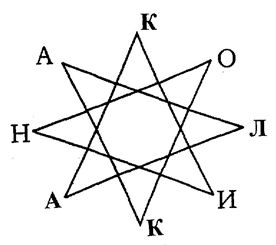 Расшифрованное слово записать в тетрадь: Лаконика – это область, где проживали спартанцы. Другая область- Мессения.Сравниваем природные условия Афин и Спарты.1. Спартанцы (спартиаты) и илоты. (Слайд 4)Объяснение материала идет параллельно с показом слайдов. Для объяснение данного пункта плана можно обратиться к информации в учебнике. (§ 27  История древнего мира Михайловский Ф.А.) В ходе объяснения особо выделить понятия “Спарта”, “илоты” и зафиксировать их в тетради: Спарта – это государство спартиатов; илоты – рабы-земледельцы в Спарте.На закрепление материала можно использовать загадки:Они жили, не тужили
В Греции любимой.
Но пришли спартанцы – вмиг
Их они разбили.
В рабов превратили.
И могли убить иль высечь
Просто без причины. (Илоты)2. Устройство Спартанского государства. (Слайд 5)На слайде 5 показана схема: “Устройство Спартанского государства”. Следует разъяснить, что высшим органом власти был Совет старейшин, который следил за выполнением законов и принимал самые важные для государства решения. Народное собрание состояло из мужчин-спартанцев и выбирало старейшин, объявляло войну, заключало мир. Власть архагетов (царей) была невелика: они входили в Совет старейшин, командовали войском и передавали свою власть по наследству. На самой низшей ступени стоят бесправные илоты-рабы.Для закрепления – загадка:Здесь правит бал Совет,
Который властью самой большей обладает.
Уж очень краток здесь ответ
Людей, что на захват земли чужой
Совет тот побуждает.
Всех здесь юнцов в лет семь
От матери с отцом насильно отбирают.
Те ж, повзрослев, работать
На себя илотов заставляют. (Спарта)Вспомните государственное устройство Афинского государства? В чем сходство и различие между двумя государствами?3. Спартанское воспитание. (Слайд 6)III. Работа по группамПосле просмотра презентации целесообразно класс разбить на 3- 4 группы и дать им возможность поработать с историческими источниками (отрывки из хрестоматии). Вопросы первым двум группам перед началом работы с источником: как воспитывали подрастающее поколение в Спарте? Что вам понравилось в воспитании спартанцев, а что нет и почему? Вопросы двум другим группам: назовите высшие ценности в Спартанском государстве и объясните почему, используя отрывок? Что было недостойно настоящего спартанца?Отрывок 1 (для первых двух групп учащихся):“Ликург (спартанский законодатель) не разрешал, чтобы дети спартанцев воспитывались купленными или нанятыми воспитателями, да и отец не имел права воспитывать сына по своему усмотрению. Он отобрал всех детей, которым исполнилось семь лет, объединил их в агелы (отряды) и воспитывал их сообща, приучал к совместным играм и учебе. Во главе агелы он ставил того, кто был сообразительнее и храбрее других в драках. Дети во всем брали с него пример, исполняли его приказы, терпели наказания, так что все обучение заключалось в том, чтобы воспитывать в детях повиновение. Старики наблюдали за их играми и, постоянно внося в их среду раздор, вызывали драки; они внимательно изучали, какие задатки храбрости и мужества заключены в каждом, храбр ли мальчик и упорен ли в драках. Грамоте они учились только в пределах необходимости. Все же остальное воспитание заключалось в том, чтобы уметь безоговорочно повиноваться, терпеливо переносить лишения и побеждать в битвах”.Отрывок 2:Славная доля – в передних рядах с супостатом сражаясь,
В подвигах бранных грозе смерть за отчизну принять!
Доля ж постыднее всех – в нищете побираться по свету,
Город покинув родной, тучные бросив поля,
Да побираться с отцом престарелым да матерью милой,
Взяв малолетних детей, взяв супругу с собой.
На закрепление - вопросыПосле ответов групп на вопросы необходимо обобщить вместе с учащимися результаты групповой работы, сделать общие выводы по теме и приступить к тесту.IV. Закрепление полученных знаний1. В афинском государстве правителей называли:а) царями (архагетами)
б) брахманами
в) архонтами
г) фараонами2. В Спарте правителей называли:а) архагетами (царями)
б) Брахманами
в) архонтами
г) фараонами3. Главным занятием спартанцев было:а) ремесло
б) земледелие
в) военное дело
г) рыболовство4. Высшим государственным органом в Спарте был (о):а) Ареопаг
б) народное собрание
в) Совет старейшин
г) архагетV. Подведение итогов вместе с учащимисяОбъявление оценок с комментариями за работу на уроке.VI. Домашнее задание: §27 Михайловский Ф. А . История древнего мира.